РЕШЕНИЕО внесении изменения в структуру администрации муниципального образования «Красногвардейский район»Рассмотрев представление главы муниципального образования «Красногвардейский район» от 22.07.2020 г. № 3803, руководствуясь Федеральным законом от 06.10.2003 г. № 131-ФЗ «Об общих принципах организации местного самоуправления в Российской Федерации», Уставом муниципального образования «Красногвардейский район», Совет народных депутатов муниципального образования «Красногвардейский район»РЕШИЛ:1. Внести в структуру администрации муниципального образования «Красногвардейский район», утвержденную решением Совета народных депутатов муниципального образования «Красногвардейский район» от 15.03.2017 г. № 231 (в ред. решений от 07.04.2017 г. № 233, от 01.12.2017 г. № 16, от 24.08.2018 г. № 45, от 01.02.2019 г. № 71, от 01.03.2019 г. № 75, от 11.10.2019 г. № 102, от 24.01.2020 г. № 115, от 20.05.2020 г. № 129) изменение, заменив слова «Заместитель главы администрации МО «Красногвардейский район» по вопросам строительства, ЖКХ, ТЭК, связи и транспорта» словами «Заместитель главы администрации МО «Красногвардейский район» по вопросам строительства, ЖКХ, ТЭК, связи, транспорта, архитектуры, благоустройства и охраны окружающей среды – начальник отдела строительства, ЖКХ, ТЭК, связи и транспорта».2. Опубликовать настоящее решение в газете «Дружба», разместить в официальном сетевом издании «Газета Красногвардейского района «Дружба» (http://kr-drugba.ru, ЭЛ № ФС77-74720 от 29.12.2018 г.), а также на официальном сайте муниципального образования «Красногвардейский район» в сети «Интернет» (www.amokr.ru).3. Настоящее решение вступает в силу со дня его опубликования.СОВЕТ НАРОДНЫХ ДЕПУТАТОВМУНИЦИПАЛЬНОГО ОБРАЗОВАНИЯ «КРАСНОГВАРДЕЙСКИЙ РАЙОН»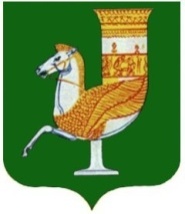 МУНИЦИПАЛЬНЭ ГЪЭПСЫКIЭ ЗИIЭУ «КРАСНОГВАРДЕЙСКЭ РАЙОНЫМ»ИНАРОДНЭ ДЕПУТАТХЭМ Я СОВЕТПринято 40-й сессией Совета народных депутатов муниципального образования «Красногвардейский район» четвертого созыва28 августа 2020 года № 308 Председатель Совета народных депутатовмуниципального образования «Красногвардейский район»______________ А.В. ВыставкинаГлава муниципального образования «Красногвардейский район»_____________ Т.И. Губжоковс. Красногвардейское от 28.08.2020 г. № 142